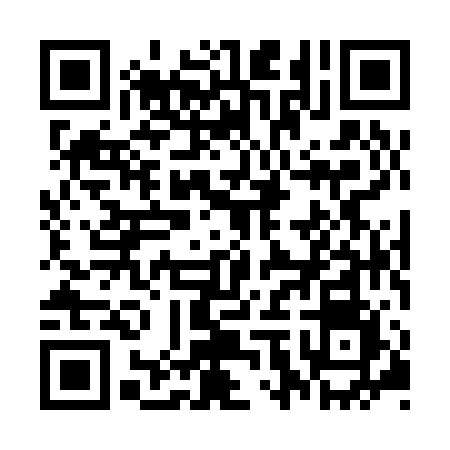 Ramadan times for Hualaihue, ChileMon 11 Mar 2024 - Wed 10 Apr 2024High Latitude Method: NonePrayer Calculation Method: Muslim World LeagueAsar Calculation Method: ShafiPrayer times provided by https://www.salahtimes.comDateDayFajrSuhurSunriseDhuhrAsrIftarMaghribIsha11Mon6:086:087:442:015:328:178:179:4612Tue6:106:107:452:005:318:158:159:4413Wed6:116:117:462:005:308:138:139:4214Thu6:126:127:472:005:298:128:129:4115Fri6:146:147:481:595:288:108:109:3916Sat6:156:157:501:595:278:088:089:3717Sun6:166:167:511:595:268:068:069:3518Mon6:186:187:521:595:258:058:059:3319Tue6:196:197:531:585:238:038:039:3120Wed6:206:207:541:585:228:018:019:2921Thu6:216:217:551:585:218:008:009:2822Fri6:236:237:561:575:207:587:589:2623Sat6:246:247:571:575:197:567:569:2424Sun6:256:257:591:575:177:547:549:2225Mon6:266:268:001:565:167:537:539:2026Tue6:286:288:011:565:157:517:519:1827Wed6:296:298:021:565:147:497:499:1728Thu6:306:308:031:565:137:477:479:1529Fri6:316:318:041:555:117:467:469:1330Sat6:326:328:051:555:107:447:449:1131Sun6:336:338:061:555:097:427:429:101Mon6:356:358:071:545:087:417:419:082Tue6:366:368:081:545:067:397:399:063Wed6:376:378:101:545:057:377:379:054Thu6:386:388:111:545:047:367:369:035Fri6:396:398:121:535:037:347:349:016Sat6:406:408:131:535:017:327:329:007Sun5:415:417:1412:534:006:316:317:588Mon5:425:427:1512:523:596:296:297:569Tue5:435:437:1612:523:586:276:277:5510Wed5:445:447:1712:523:566:266:267:53